 Student Lounge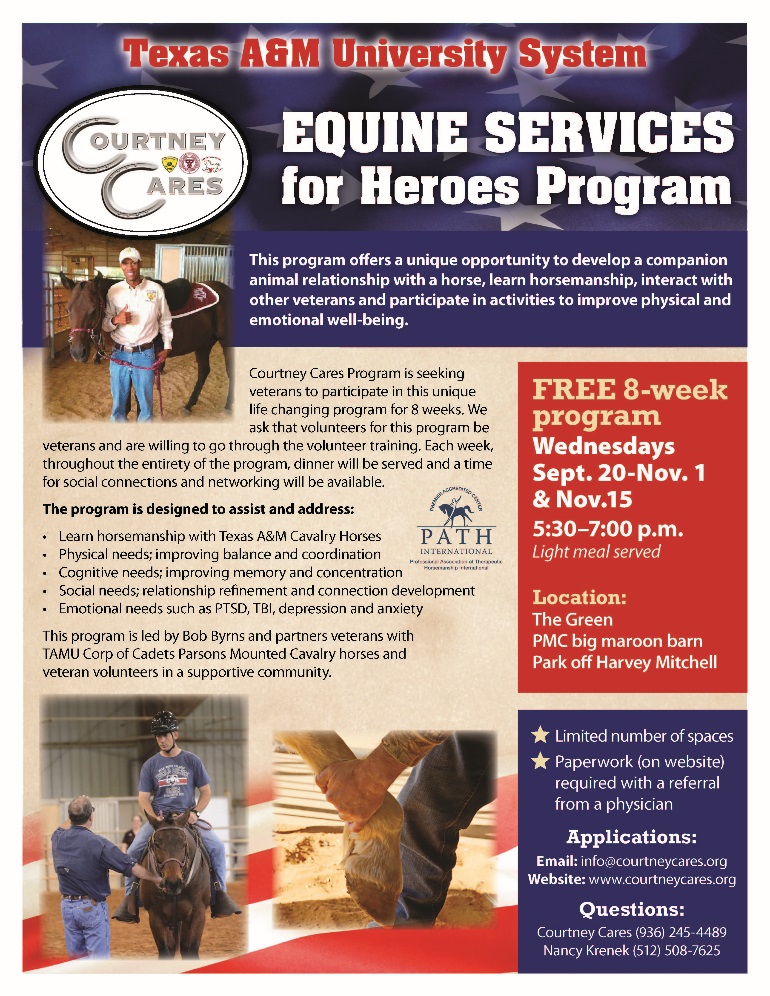 Our Student Study Lounge is now open to VETV Verified Student Veterans. For more information, contact our office.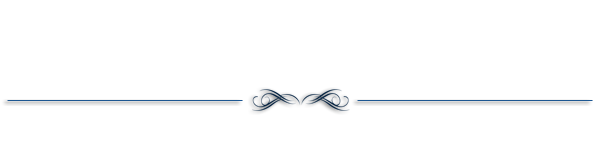 Military Appreciation Soccer Game…AGGIE SoccerCome out and support Aggie Soccer on Friday September 29. This is the Military Appreciation game for soccer this year!  https://drive.google.com/open?id=0B99ernhgWiPMOTQ5SVozN0NBSzgTexas A&M athletics is planning a big Military Appreciation giveaway.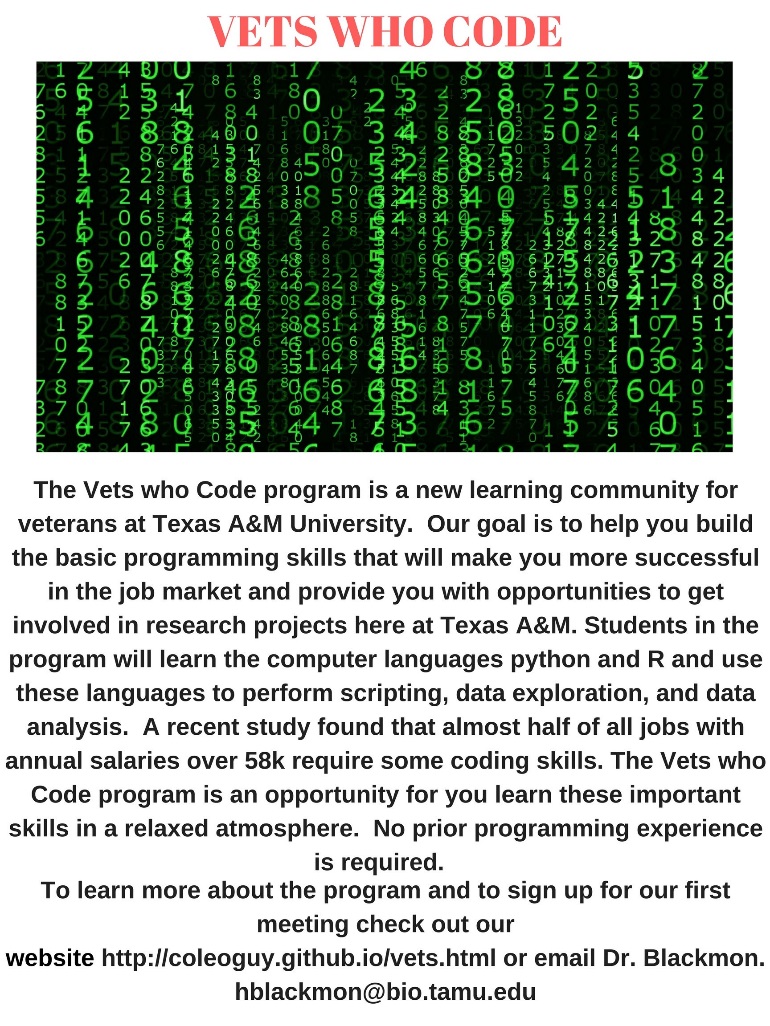 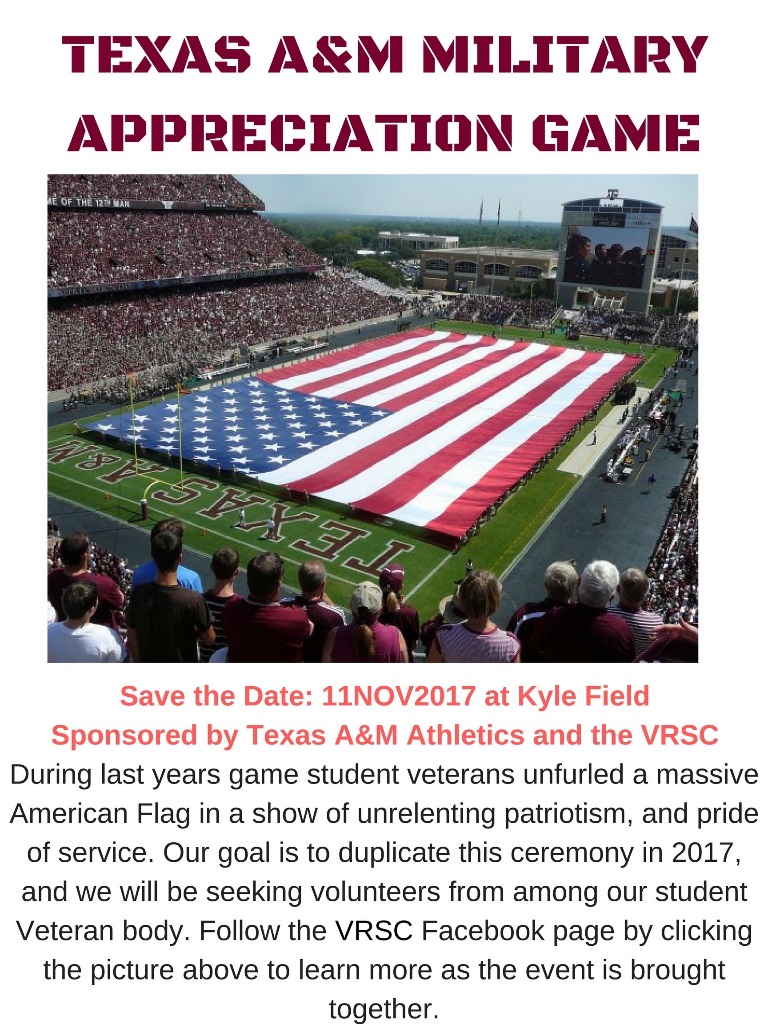 